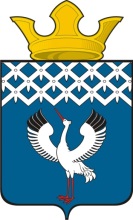 Российская ФедерацияСвердловская областьДумамуниципального образованияБайкаловского сельского поселения7-е заседание 3-го созываРЕШЕНИЕ26.06.2015 г.                            с.Байкалово                                         № 31Об утверждении порядка опубликования ежеквартальных сведений о численности муниципальных служащих органов местного самоуправления,работников муниципальных учреждений муниципального образования Байкаловского сельского поселения и фактических затрат на их содержание          В целях реализации  пункта 6 статьи 52 Федерального закона от 06.10.2003 N 131-ФЗ "Об общих принципах организации местного самоуправления в Российской Федерации", руководствуясь статьей 48 Устава Байкаловского сельского поселения, Дума муниципального образования Байкаловского сельского поселенияРЕШИЛА:         1.Утвердить  порядок опубликования ежеквартальных сведений о численности муниципальных служащих органов местного самоуправления, работников муниципальных учреждений муниципального образования Байкаловского сельского поселения и фактических затрат на их содержание (прилагается).2.Настоящее решение вступает в силу со дня его официального опубликования.3.Опубликовать (обнародовать) настоящее решение в «Муниципальном вестнике» - приложении к газете «Районные будни» и разместить на официальном сайте Байкаловского сельского поселения: www.bsposelenie.ru.4.Контроль  над исполнением настоящего решения возложить на постоянную комиссию Думы Байкаловского сельского поселения по соблюдению законности и вопросам местного самоуправления (Чернаков В.В.) Глава муниципального образованияБайкаловского сельского поселения                      ___________Л.Ю. Пелевина26 июня 2015 г.Председатель Думымуниципального образования Байкаловского сельского поселения                         _________С.В. Кузеванова26 июня 2015 г.ПриложениеУтвержден решением Думы МО Байкаловского сельского поселенияот 26.06.2015г.№ 31Порядок опубликования ежеквартальных сведений о численности муниципальных служащих органов местного самоуправления, работников муниципальных учреждений муниципального образования Байкаловского сельского поселения и фактических затрат на их денежное содержаниеСтатья 1. Общие положения1.Настоящий порядок разработан  в соответствии с частью 6 статьи 52 Федерального закона от 6 октября 2003 года N 131-ФЗ "Об общих принципах организации местного самоуправления в Российской Федерации", статьей 48 Устава Байкаловского сельского поселения.2. Порядок опубликования ежеквартальных сведений о численности муниципальных служащих органов местного самоуправления, работников муниципальных учреждений муниципального образования Байкаловского сельского поселения и фактических затрат на их денежное содержание (далее - Порядок), устанавливает процедуру представления, утверждения и официального опубликования вышеуказанных ежеквартальных сведений.Статья 2. Порядок представления и состав информации о численности муниципальных служащих органов местного самоуправления, работников муниципальных учреждений муниципального образования Байкаловского сельского поселения и фактических затрат на их денежное содержание       1. Информация о численности муниципальных служащих органов местного самоуправления, работников муниципальных учреждений муниципального образования Байкаловского сельского поселения и фактических затрат на их денежное содержание (далее - информация) представляется Думой муниципального образования Байкаловского сельского поселения, Администрацией муниципального образования Байкаловского сельского поселения, муниципальными учреждениями,  ежеквартально,  в срок  до 20 числа месяца, следующего за отчетным периодом, в Финансовое управление  Администрации муниципального образования Байкаловский  муниципальный  район   по форме, установленной  решением от 26.06.2015г. №31 Думы муниципального образования Байкаловского сельского поселения.2. Руководители органов местного самоуправления, муниципальных учреждений несут персональную ответственность за своевременность, достоверность предоставляемой информации, ее соответствие отчетности об исполнении местного бюджета, другой официальной отчетности.Статья 3. Порядок утверждения и опубликования ежеквартальных сведений о численности муниципальных служащих органов местного самоуправления, работников муниципальных учреждений муниципального образования Байкаловского сельского поселения и фактических затрат на их денежное содержание1. На основании информации, представленной органами местного самоуправления, Финансовым управлением Администрации муниципального образования Байкаловский  муниципальный  район, подготавливаются ежеквартальные сведения о численности муниципальных служащих органов местного самоуправления, работников муниципальных учреждений муниципального образования Байкаловского  сельского поселения и фактических  расходов  на  их  денежное содержание (далее - сведения). 2. Сведения формируются Финансовым управлением Администрации муниципального образования Байкаловский  муниципальный  район  в срок до 25 числа месяца, следующего за отчетным периодом, по форме согласно приложению к настоящему Порядку и направляются на утверждение руководителям органов местного самоуправления. 3. Руководители органов местного самоуправления и муниципальных учреждений не позднее последнего числа месяца, следующего за отчетным периодом, утверждают представленные сведения и обеспечивают их официальное опубликование.Приложениек Порядку опубликования ежеквартальных сведений о численности муниципальных служащих органов местного самоуправления, работников муниципальных учреждений муниципального образования Байкаловского сельского поселения и фактических затрат на их денежное содержаниеза____________________ 20   годотчетный период (первый квартал, полугодие, девять месяцев, год)┌─────────────────────────────────────┬───────────────┬───────────────────┐│        Категория работников         │Среднесписочная│Фактические расходы││                                     │  численность  │на заработную плату││                                     │  работников,  │    работников     ││                                     │     чел.      │за отчетный период,││                                     │               │     тыс. руб.     │├─────────────────────────────────────┼───────────────┼───────────────────┤│Муниципальные служащие               │               │                   ││органов местного самоуправления      │               │                   ││Байкаловского сельского поселения   │               │                   │├─────────────────────────────────────┼───────────────┼───────────────────┤│Работники муниципальных учреждений   │               │                   ││Байкаловского сельского поселения   │               │                   │└─────────────────────────────────────┴───────────────┴───────────────────┘